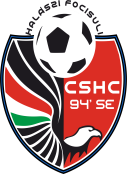 HETI EDZÉSPROGRAM		2024. január 22-26.Bajnoki mérkőzések, tornák2024. január 27-28.HétfőKeddSzerdaCsütörtökPéntekBLSZ III.18:00 óra18:00 óra18:00 óraU1918:00 óra18:00 óra18:00 óra2008  U1616:45 óra16:45 óra16:45 óra16:45 óra2009   U1516:45 óra16:45 óra16:45 óra16:45 óra2010  U1416:45 óra16:45 óra16:45 óra16:45 óra2011  U1316:45 óra16:45 óra16:45 óra16:45 óra2012  U1216:45 óra16:45 óra16:45 óra16:45 óra2013 U1116:45 óra16:45 óra16:45 óra2014 U1016:45 óra16:45 óra16:45 óra2015 U916:45 óraVásárhelyi Iskola terem17:55 – 19:00 óra16:45 óraSzigetvári tornaind.: 13:45 óratal.: 17:00 - -18:00 óra között2016 U8Vásárhelyi Iskola terem17:40 – 18:30 óraVásárhelyi Iskola terem16:55 – 18:00 óraVásárhelyi Iskola terem17:40 – 18:30 óraSzigetvári tornaind.: 13:45 óratal.: 17:00 - -18:00 óra között2017-18  U7Vásárhelyi Iskola terem16:55 – 17:45 óraVásárhelyi Iskola terem16:55 – 17:45 óraKapusedzésÖregfiúk, old boysSzombatVasárnapBLSZ III.Duna-parti futástal.: 9:45 óraSzent István út végi parkolóDuna-partU19Duna-parti futástal.: 9:45 óraSzent István út végi parkolóDuna-part2008U16Duna-parti futástal.: 9:45 óraSzent István út végi parkolóDuna-part2009U15Budatétényi torna U15CsHC-Halásztelek12:00 óratal.: 11:00 óraBudatétény(edzésszerelés)2010U14Futsal U15/B.CsHC II.tal.: 8:20 óraSoroksár Sportcsarnok(edzésszerelés)Budatétényi torna U14CsHC-Budatétény10:00 óratal.: 9:00 óraBudatétény(edzésszerelés)2011U13Futsal U13/B.CsHC I.tal.: 8:20 óraXVIII., Thököly út 5.(edzésszerelés)2012U12Futsal U13/D.CsHC II.tal.: 15:30 óraTalentum KözpontIV., Fóti út 56.(edzésszerelés)2013-14U112015-16U9Bozsik futsal téli torna U9tal,.: 8:30 óraDunaharaszti, Városi SportcsarnokNapsugár u. (edzésszerelés)2017-18U7BLSZ IV.